◎道元禅師　直筆文字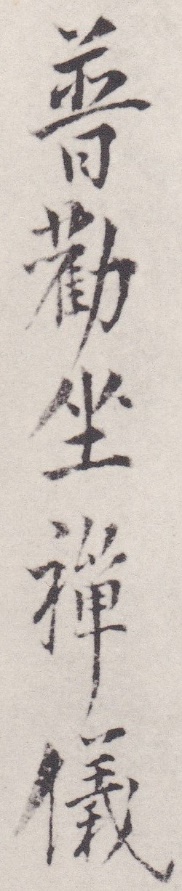 にをねをうのをし、のをいよ。にし、のせん。をんとせば、ぎをめよ。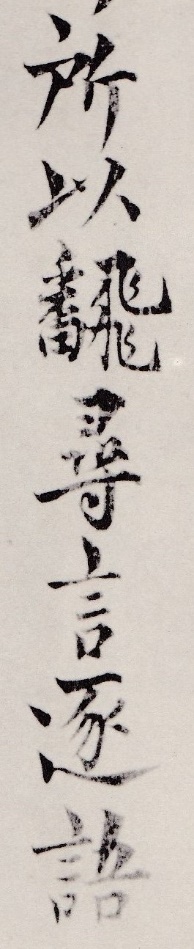 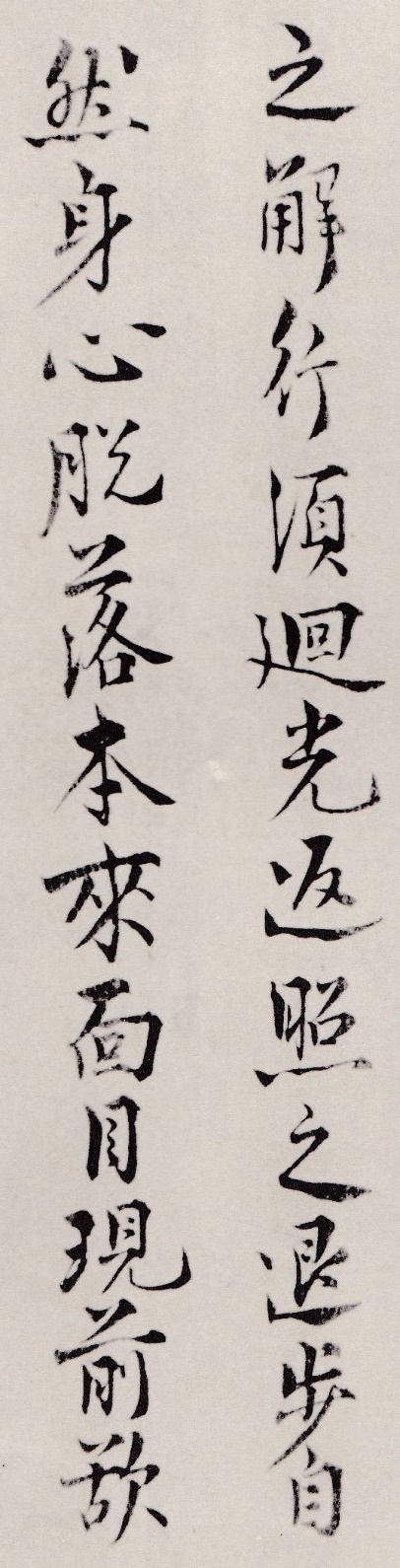 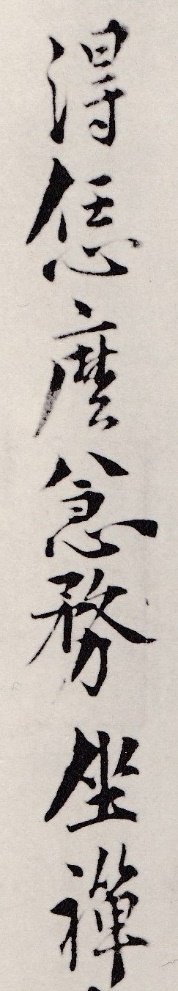 …　 …　すべし。　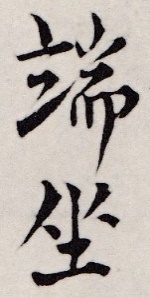 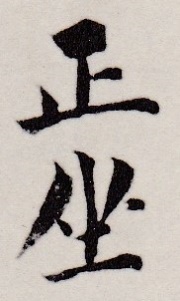 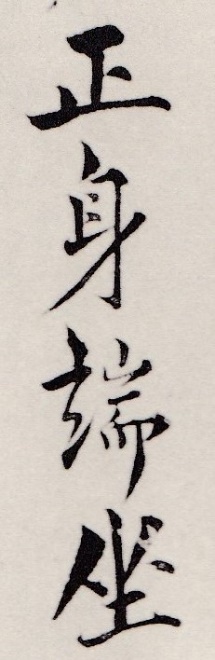 ゆるはちのなり。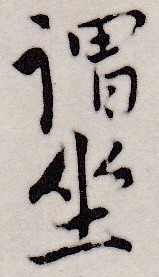 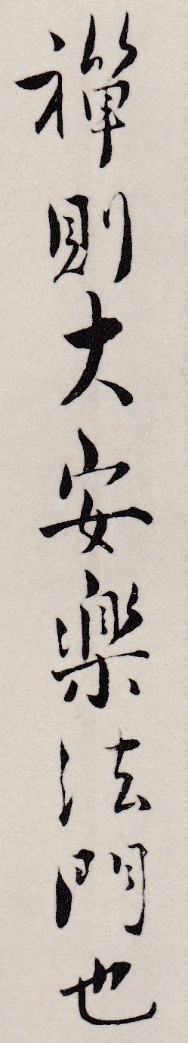 くのにえ。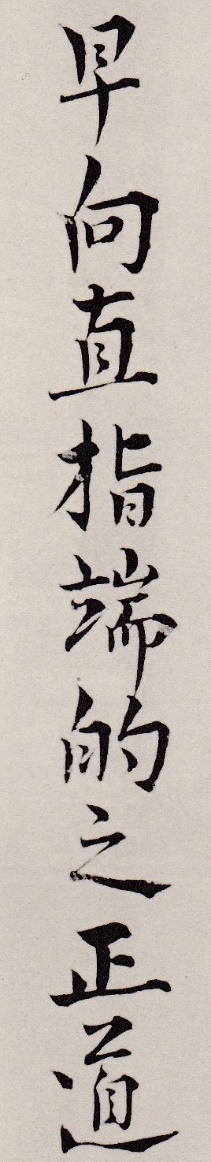 だくにらのをきてしにわん。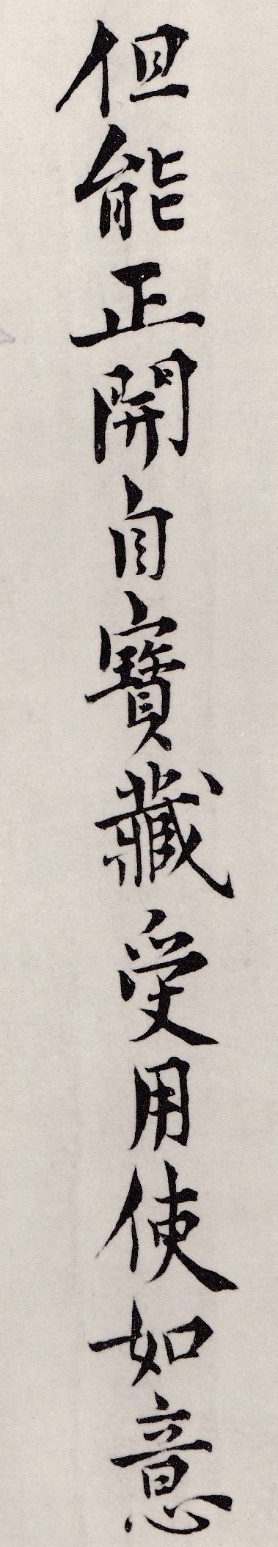 ただまさにの、そののなるべし。いわゆるのは、のとにせず、わたくしについやさざらんとするなり。そのゆえはいかん。このは、ののなり、のなり。いそぎすべし。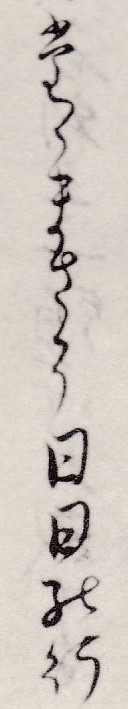 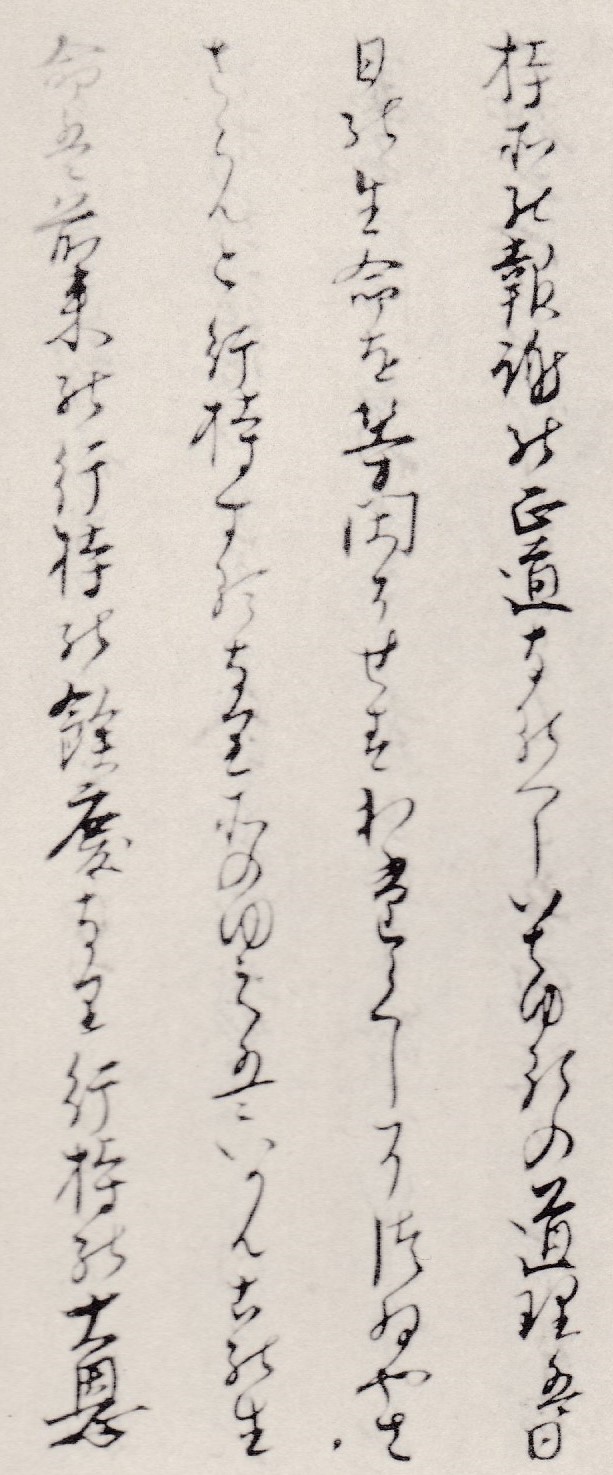 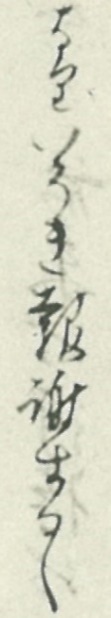 [] いわく、「、・・・・、」。まことにいまのに、にをかけ、をとする、ただのみにあらず、なりとも、をにするともがら、たえてせざるなり。ただのあいだ、のみなり。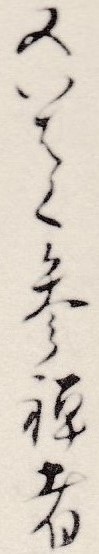 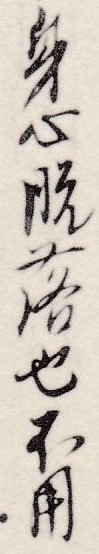 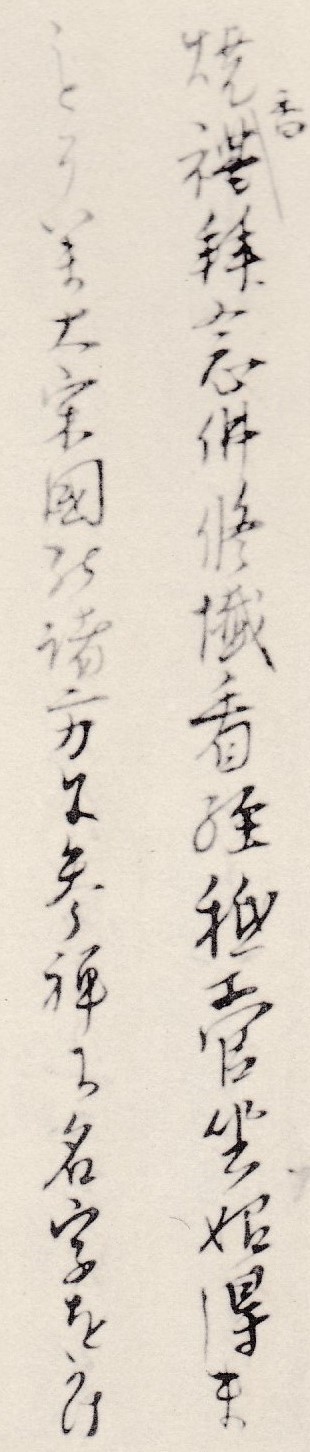 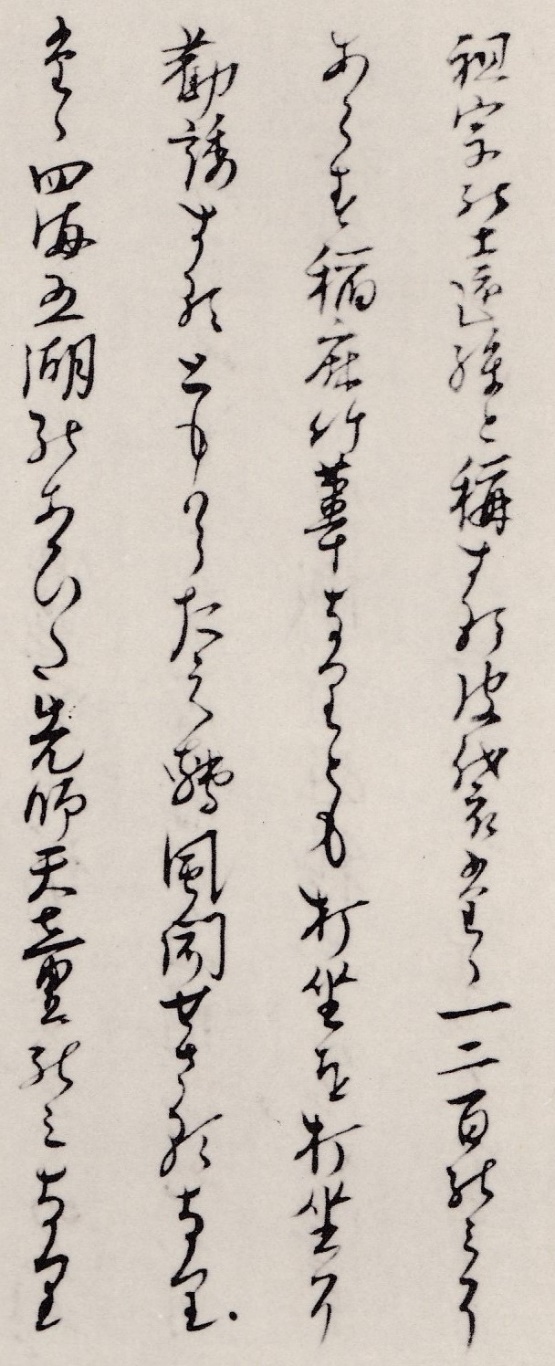 